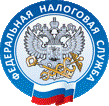 Памятка использования интернет – сервиса «Оперативная помощь: разблокировка счёта»Данный сервис для оперативной информации по разблокировки расчетного счета.Сообщите о необходимости помощи в снятии ограничений с расчетного счёта, приостановленного за неуплату налоговой задолженности.
          Специалист ФНС России в течение суток свяжется с Вами и постарается урегулировать вопрос или подскажет Ваши дальнейшие действия.Начало формыВведите ИНН организации (индивидуального предпринимателя) *:Введите наименование организации (ФИО индивидуального предпринимателя) *:Укажите БИК банка, в котором заблокирован счёт: + -Выберите из списка вопрос, который требует решения *:Укажите номер телефона по которому с Вами может связаться специалист ФНС России *:Очистить форму Отправить заявку на звонокКонец формы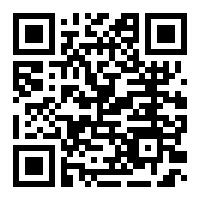 